Job Aid
 [Topic Name, Company Name]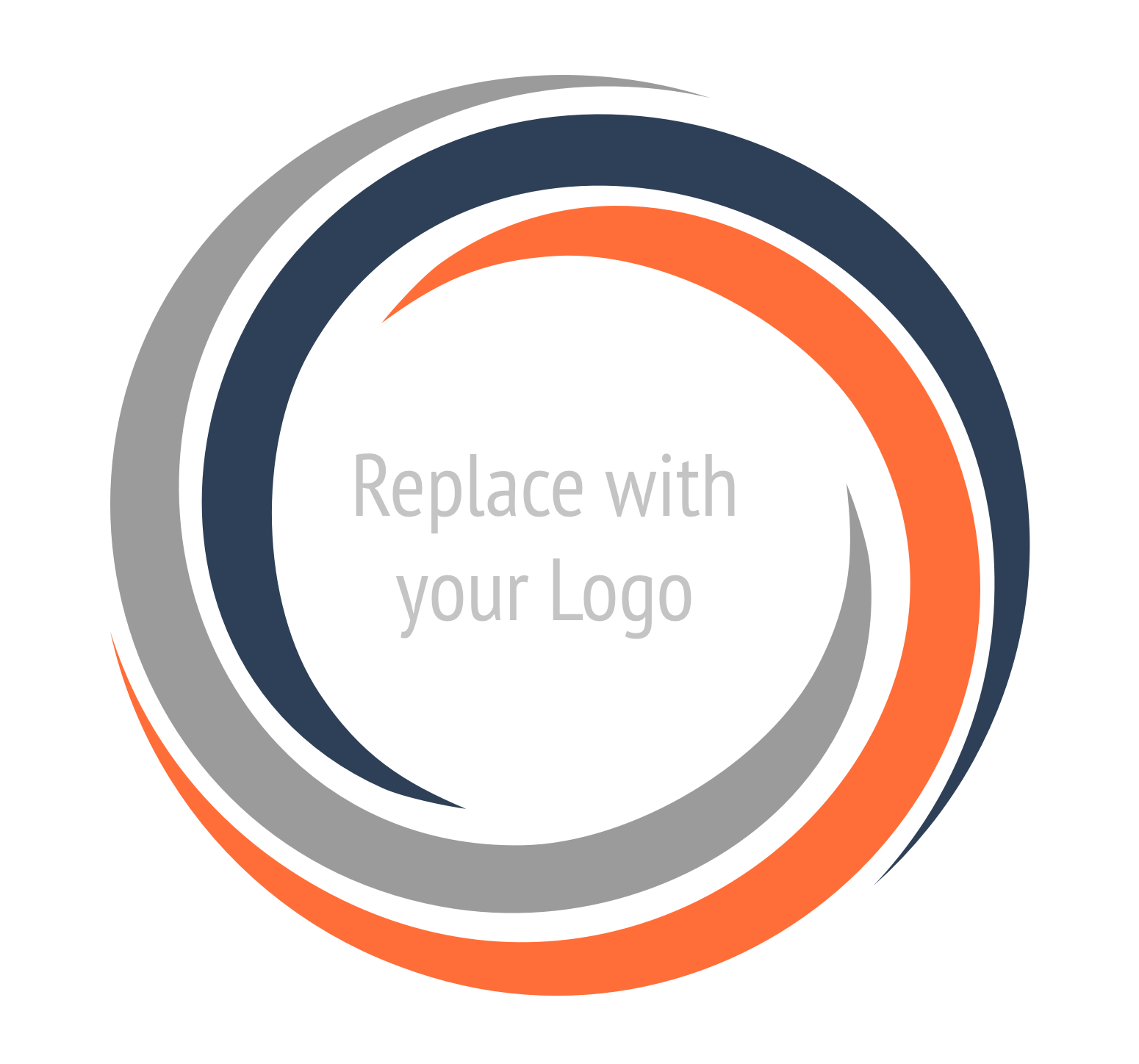 Step by Step
[Job Aid Name][The step-by-step format presents instructions in sequential order. The step format is most appropriate when the learner must complete a series of linear tasks in which detail are critical to completing the task. This kind of job aid is ideal for technical training on software applications.]Section TitleChecklist
[Job Aid Name]
Checklists are groups of items to be considered when executing required tasks. They present guidelines for completing a task and are commonly used to ensure consistency. The checklist items are generally presented in a logical order but are not necessarily followed in that same order. Checklists are ideal for compliance based tasks and activities.Section TitleSection TitleDecision Flow Chart
[Job Aid Name]
Decision flow charts allow the user to make decisions based on a set of conditions. They are usually comprised of “if-then” statements that guide users to appropriate decisions. Decision tables are ideal when tasks or decisions are dependent on conditions that may vary.Section Title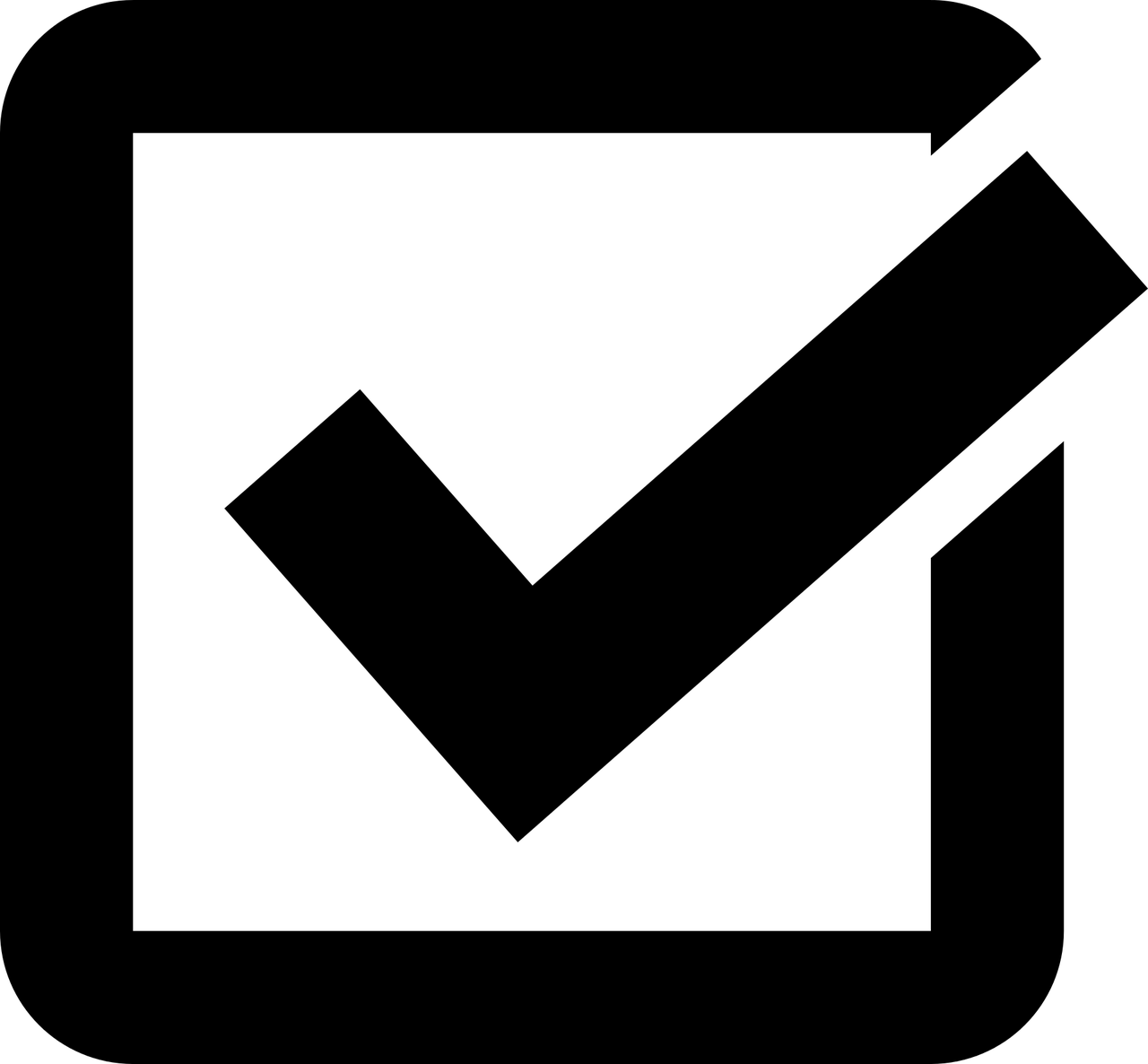 TASK #1[Enter Task Name]Image or ScreenshotStep 1: [Enter task description]
Note: [Enter notes and tips that will help the learner for this specific step.]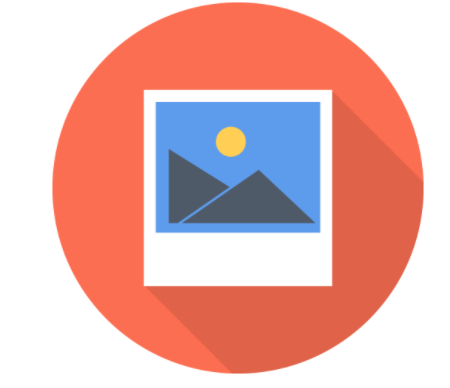 TASK #2[Enter Task Name]Image or ScreenshotStep 1: [Enter task description]
Note: [Enter notes and tips that will help the learner for this specific step.]TASK #3[Enter Task Name]Image or ScreenshotStep 1: [Enter task description]
Note: [Enter notes and tips that will help the learner for this specific step.]TASKCompleteDESCRIPTION [Enter Task Name]Yes  Yes [Description text][Enter Task Name]Yes  Yes [Description text] [Enter Task Name]Yes  Yes [Description text][Enter Task Name]Yes  Yes [Description text] [Enter Task Name]Yes  Yes [Description text][Enter Task Name]Yes  Yes [Description text]TASKCompleteDESCRIPTION [Enter Task Name]Yes  Yes [Description text][Enter Task Name]Yes  Yes [Description text] [Enter Task Name]Yes  Yes [Description text][Enter Task Name]Yes  Yes [Description text] [Enter Task Name]Yes  Yes [Description text][Enter Task Name]Yes  Yes [Description text]